nORTHEAST REGIONAL HEALTH CARE COALITION Governance board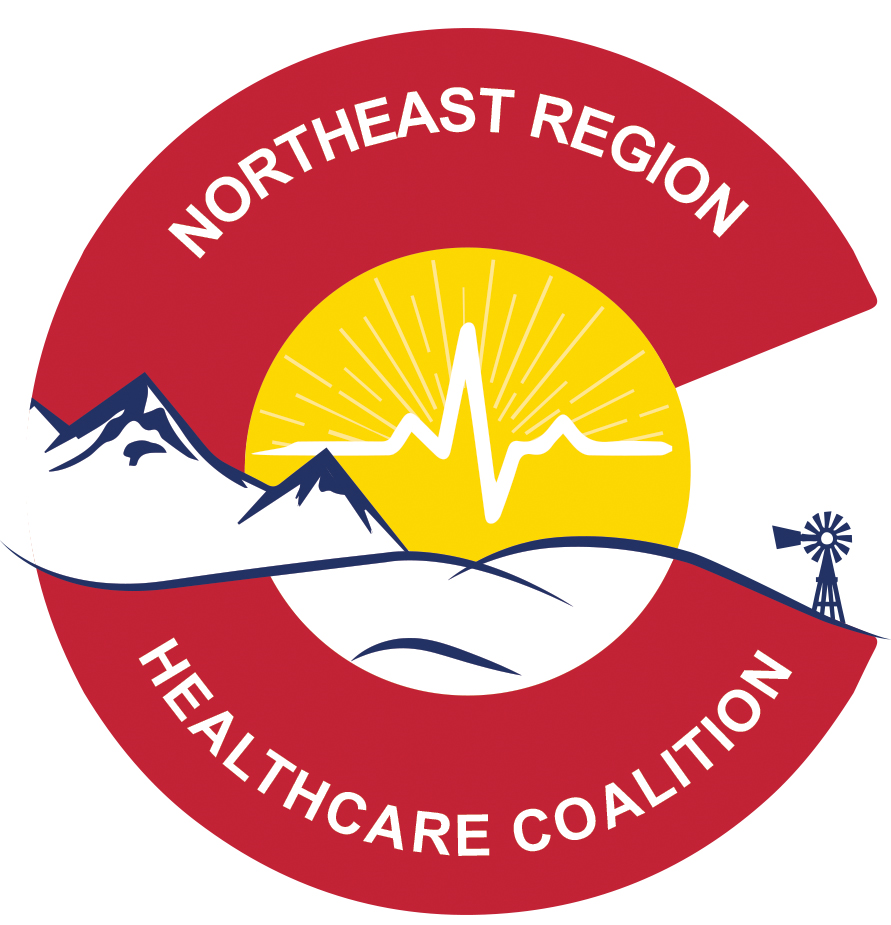 MEETING AGENDA: thursday october 15th 2020 – VIRTUALMEETING LOCATION: VIRTUALMEETING TIME:  10 a.m. 	Meeting called to order: 10:01TEAMS MEETING LINK: <https://teams.microsoft.com/l/meetup-join/19%3ameeting_MGNmNDRmMzUtYTU4MC00MjM4LWFlYjgtZjQyOGVjMDY3YTg0%40thread.v2/0?context=%7b%22Tid%22%3a%22f509e65c-8e0b-472d-b270-6ed49b8329dd%22%2c%22Oid%22%3a%22349da0f9-8ff9-4a6e-8706-4d740e9694f1%22%7d>Zoom (Backup)https://us02web.zoom.us/j/82915864220?pwd=MUFQbmlvcE5wNUp5QzRVdVdra015dz09PRESENTATION OF THE AGENDA AND MINUTES FOR APPROVALATTENDANCE: Remote Attendees: Dustin Handley, Darcy Janssen, Ken Stroud, Bryant McCall, Erin Witte, Shannon Wicker, Jerry Casebolt, Jason Eisenbach, Cody SamuelsonANNOUNCEMENTS:   NEW BUSINESS:COVID-19 Funding Project ProposalsThe Board reviewed and discussed COVID-19 project proposals from Yuma County Emergency Management Agency ($20,844.40 – PPE), Sedgwick County ambulance ($1,192.96 – jump bags), and Colorado Plains Medical Center ($35,159.25 – PAPRS)Motion made by Jerry to approve the Yuma County PPE request.  Second by Ken.  Roll call vote to approve: Dustin – yes, Darcy – yes, Ken – yes, Bryant – abstain, Erin – yes, Shannon – yes, Jerry – yes, Jason – yes.The Sedgwick County proposal approval was tabled until they could provide further information and CDPHE could offer feedback on the proposal.The Colorado Plains Medical Center proposal was tabled until the remaining COVID-19 supplemental funding was received.County Designated MembersThe Board didn’t feel like a conclusion could be reached on how to include county designated members without including the process and new group in a Governance Document revision.Darcy suggested that perhaps the new group function as an advisory committee.No action.Work Group FormationCounty designees and work group formation tabled until regular coalition meeting.Governance Document RevisionThe Board decided to use a Google Document and collectively / collaboratively review the Governance Document.ACTION ITEMS:  	Next Meeting – November 16, 2020 5:00 p.m.ADJOURN: 11:06